Protocole de Madrid concernant l’enregistrement international des marquesModification des montants de la taxe individuelle : IslandeLe Gouvernement de l’Islande a notifié au Directeur général de l’Organisation Mondiale de la Propriété Intellectuelle (OMPI) une déclaration modifiant les montants de la taxe individuelle qui doit être payée à l’égard de l’Islande en vertu de l’article 8.7) du Protocole de Madrid.Conformément à la règle 35.2)b) du règlement d’exécution commun à l’Arrangement et au Protocole de Madrid, le Directeur général de l’OMPI a établi, après consultation de l’Office de l’Islande, les nouveaux montants suivants de ladite taxe individuelle en francs suisses : Cette modification prendra effet le 1er janvier 2017.  Par conséquent, ces montants devront être payés lorsque l’Islandea) 	est désignée dans une demande internationale qui est reçue, ou est réputée avoir été reçue en vertu de la règle 11.1)c), par l’Office d’origine à cette date ou postérieurement;  oub) 	fait l’objet d’une désignation postérieure qui est reçue par l’Office de la partie contractante du titulaire à cette date ou postérieurement, ou est présentée directement au Bureau international de l’OMPI à cette date ou postérieurement;  ouc) 	a été désignée dans un enregistrement international dont le renouvellement est effectué à cette date ou postérieurement.Le 11 novembre 2016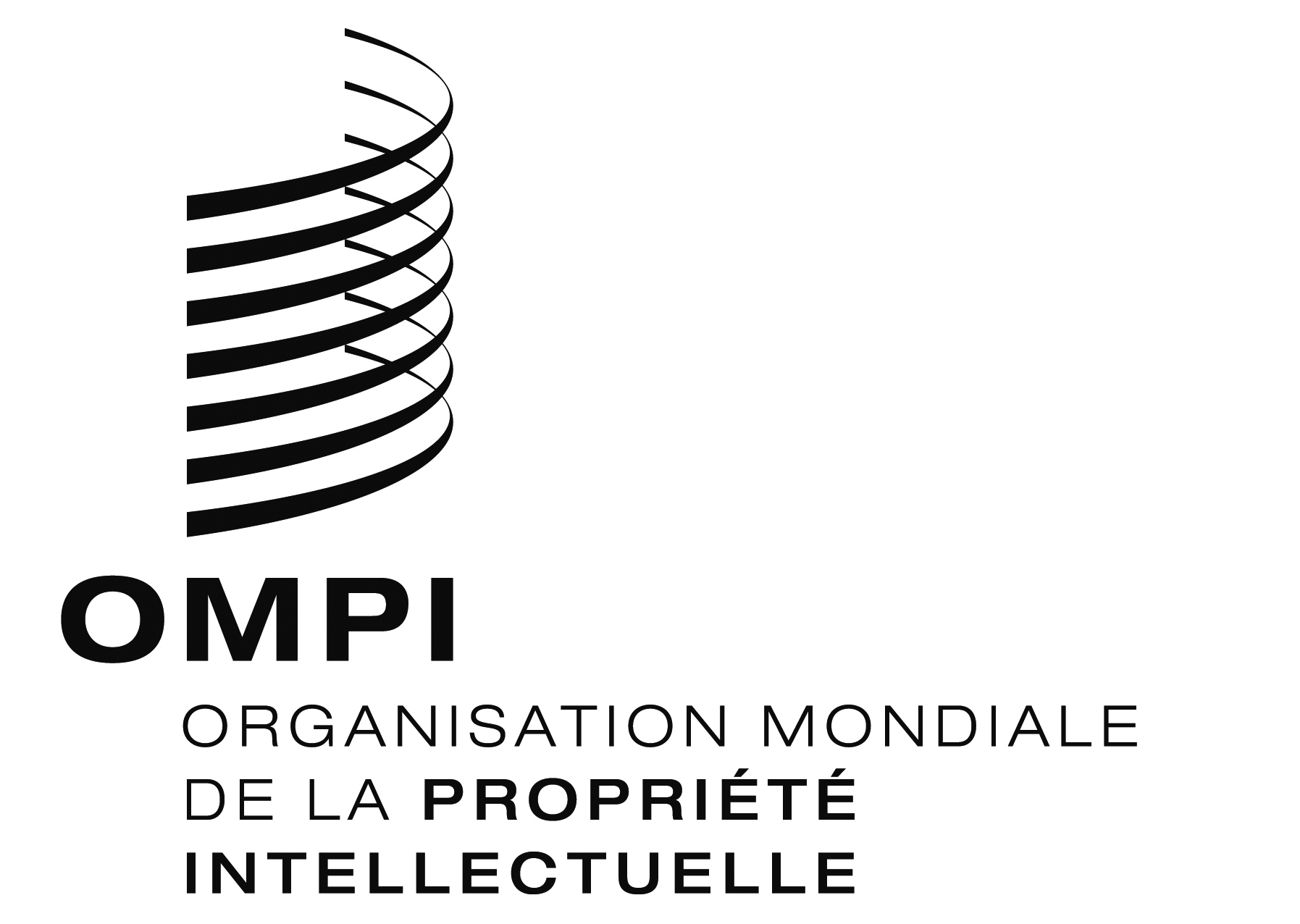 AVIS N° 32/2016AVIS N° 32/2016AVIS N° 32/2016RUBRIQUESRUBRIQUESMontants(en francs suisses)Demande oudésignationpostérieure –  pour une classe de produits ou services270Demande oudésignationpostérieure –  pour chaque classe supplémentaire 58Demande oudésignationpostérieure Lorsque la marque est une marque collective :Demande oudésignationpostérieure –  pour une classe de produits ou services270Demande oudésignationpostérieure –  pour chaque classe supplémentaire 58Renouvellement–  pour une classe de produits ou services270Renouvellement–  pour chaque classe supplémentaire 58RenouvellementLorsque la marque est une marque collective :Renouvellement–  pour une classe de produits ou services–  pour chaque classe supplémentaire270 58